 Compensation and Pension Records Interchange (CAPRI)Release NotesDVBA*2.7*227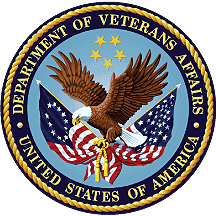 October 2021Department of Veterans AffairsOffice of Information and Technology (OI&T)Table of Contents1.	Introduction	12.	Purpose	13.	Audience	14.	This Release	14.1.	Enhancements	14.2.	New Features and Functions Added	14.3.	Modifications to Existing Functionality	24.4.	Known Issues	24.5.	Defects	25.	Product Documentation	2IntroductionThe main purpose of this patch is to release a new version of the Compensation & Pension Record Interchange (CAPRI) Graphical User Interface (GUI) that includes defect fixes to the user interface to support user interface modifications.PurposeThese CAPRI Release Notes cover the application updates for CAPRI Patch DVBA*2.7*227. Patch DVBA*2.7*227 will also fix the following issues: INC09160447 - CAPRI Report Builder is unable to print large reports.INC18799389 - <PARAMETER>CHECK^DVBAB1B  - DEVAudienceThis document targets users and administrators of CAPRI Patch DVBA*2.7*227 and the corresponding client (GUI) application and applies to the changes made between this release and any previous release for this software.This ReleasePatch DVBA*2.7*227 is using code originally introduced in patch DVBA*2.7*193 which allows the user to re-route a Compensation & Pension (C&P) exam request to any active C&P facility within the VA so that the request does not have to be cancelled and re-initiated. CAPRI users will now have the ability to re-route an existing exam request. This patch is also adding a new Re-Route Status to be used by the originating site.Patch DVBA*2.7*227 also changes the location of the stored file for the News Server.  There are no functionality changes on the user side for this change. This patch also changes the Virtual VA headings on the sending notification to now display "VBA eFolder". In response to requests to decouple routing locations between C&P Exam Requests and 7131 (release of information) Requests along with the ability to disable 2507 and/or 7131 Requests from being requested at certain sites, modifications were made to the "Edit Exam List Parameters" form/option to add functionality to control these new features.  Users with the necessary keys to access the form will now have the ability to maintain routing locations for C&P Exam Requests and 7131 (release of information) Requests independently. DVBA*2.7*227 also introduces functionality that will allow facilities to disable the ability to submit C&P Exam Request and/or 7131 Requests by disabling the "Add a New Request" button specific to each of those requests.EnhancementsN/ANew Features and Functions AddedN/AModifications to Existing FunctionalityCAPRI will allow the user to re-route C&P Exam Requests to any active C&P facility within the VA.CAPRI has a new location of the stored file for the News Server. There are no functionality changes on the user side for this change.CAPRI will allow users to disable 2507 and/or 7131 Requests from being requested at certain sites and it will also allow users to maintain routing locations for C&P Exam Requests and 7131 Requsts independently. Known IssuesNone at this time. DefectsINC09160447  - CAPRI Report Builder is unable to print large reports.Problem: CAPRI crashes when trying to print large reports that were created by the Report Builder or the Adhoc report too.Resolution: Fix CAPRI's print issue by adding periodic calls to Application.Processmessages so that CAPRI can execute the TTimer.Timer methods which are waiting in the application message queue, preventing CAPRI from crashing while preparing large documents for printing.INC18799389: <PARAMETER>CHECK^DVBAB1B  - DEVProblem: Users could encounter a Parameter error due to a variable not being released correctly.Resolution: CAPRI is releasing this variable correctly to not create this error.  Product DocumentationThe following documents apply to this release:CAPRI Release Notes, DVBA_27_227_RNCAPRI Deployment, Installation, Back-Out, and Rollback Guide, DVBA_27_227_ISGCAPRI User Guide, DVBA_27_227_UMCAPRI System Administration and Technical Guide, DVBA_27_227_Sys_AdmAll CAPRI documents are available at the VA (Software) Documentation Library (VDL) web site at the following CAPRI link: https://www.va.gov/vdl/application.asp?appid=133 This website is usually updated within 1-3 days of the patch release date.